印花實習_示例1一、實習成果報告請書寫工整。二、圖示可以利用拍照後貼至欄位內。三、成品請用雙面膠貼好。四、本份實習成果報告，紙張版面為A4大小。台中市立沙鹿工業高級中等學校染整科108學年度第一學期實習成果報告台中市立沙鹿工業高級中等學校染整科108學年度第一學期實習成果報告台中市立沙鹿工業高級中等學校染整科108學年度第一學期實習成果報告台中市立沙鹿工業高級中等學校染整科108學年度第一學期實習成果報告台中市立沙鹿工業高級中等學校染整科108學年度第一學期實習成果報告台中市立沙鹿工業高級中等學校染整科108學年度第一學期實習成果報告台中市立沙鹿工業高級中等學校染整科108學年度第一學期實習成果報告台中市立沙鹿工業高級中等學校染整科108學年度第一學期實習成果報告台中市立沙鹿工業高級中等學校染整科108學年度第一學期實習成果報告班級座號座號姓名實習科目印花實習印花實習授課教師授課教師評閱實習單元定 型 浸 染 印 花定 型 浸 染 印 花定 型 浸 染 印 花定 型 浸 染 印 花定 型 浸 染 印 花定 型 浸 染 印 花定 型 浸 染 印 花定 型 浸 染 印 花一、實習目的學習使用直接染料、助劑與糊料印染棉織物。瞭解棉織物之定型浸染之原理與技術。學習使用直接染料、助劑與糊料印染棉織物。瞭解棉織物之定型浸染之原理與技術。學習使用直接染料、助劑與糊料印染棉織物。瞭解棉織物之定型浸染之原理與技術。學習使用直接染料、助劑與糊料印染棉織物。瞭解棉織物之定型浸染之原理與技術。學習使用直接染料、助劑與糊料印染棉織物。瞭解棉織物之定型浸染之原理與技術。學習使用直接染料、助劑與糊料印染棉織物。瞭解棉織物之定型浸染之原理與技術。學習使用直接染料、助劑與糊料印染棉織物。瞭解棉織物之定型浸染之原理與技術。學習使用直接染料、助劑與糊料印染棉織物。瞭解棉織物之定型浸染之原理與技術。二、實習原理    定型浸染亦稱附型浸染。此法印染配合浸染，顯出圖樣的特殊染色法。例如：使用含有高濃度之氫氧化鈉糊印於棉織物上，低溫絲光作用後，再用直接染料進行浸染，因此可顯示出設計之圖案。    棉布用單寧酸媒染後印以消色糊，用鹽基性染料染色，則印花圖案部份已失去媒染性，不能染著鹽基性染料，而產生色地白花之印花布。       在棉織物上，用濃氫氧化鈉糊劑印染，使印染部分之纖維因膨脹產生收縮，而得到凹凸不平的花樣。    定型浸染亦稱附型浸染。此法印染配合浸染，顯出圖樣的特殊染色法。例如：使用含有高濃度之氫氧化鈉糊印於棉織物上，低溫絲光作用後，再用直接染料進行浸染，因此可顯示出設計之圖案。    棉布用單寧酸媒染後印以消色糊，用鹽基性染料染色，則印花圖案部份已失去媒染性，不能染著鹽基性染料，而產生色地白花之印花布。       在棉織物上，用濃氫氧化鈉糊劑印染，使印染部分之纖維因膨脹產生收縮，而得到凹凸不平的花樣。    定型浸染亦稱附型浸染。此法印染配合浸染，顯出圖樣的特殊染色法。例如：使用含有高濃度之氫氧化鈉糊印於棉織物上，低溫絲光作用後，再用直接染料進行浸染，因此可顯示出設計之圖案。    棉布用單寧酸媒染後印以消色糊，用鹽基性染料染色，則印花圖案部份已失去媒染性，不能染著鹽基性染料，而產生色地白花之印花布。       在棉織物上，用濃氫氧化鈉糊劑印染，使印染部分之纖維因膨脹產生收縮，而得到凹凸不平的花樣。    定型浸染亦稱附型浸染。此法印染配合浸染，顯出圖樣的特殊染色法。例如：使用含有高濃度之氫氧化鈉糊印於棉織物上，低溫絲光作用後，再用直接染料進行浸染，因此可顯示出設計之圖案。    棉布用單寧酸媒染後印以消色糊，用鹽基性染料染色，則印花圖案部份已失去媒染性，不能染著鹽基性染料，而產生色地白花之印花布。       在棉織物上，用濃氫氧化鈉糊劑印染，使印染部分之纖維因膨脹產生收縮，而得到凹凸不平的花樣。    定型浸染亦稱附型浸染。此法印染配合浸染，顯出圖樣的特殊染色法。例如：使用含有高濃度之氫氧化鈉糊印於棉織物上，低溫絲光作用後，再用直接染料進行浸染，因此可顯示出設計之圖案。    棉布用單寧酸媒染後印以消色糊，用鹽基性染料染色，則印花圖案部份已失去媒染性，不能染著鹽基性染料，而產生色地白花之印花布。       在棉織物上，用濃氫氧化鈉糊劑印染，使印染部分之纖維因膨脹產生收縮，而得到凹凸不平的花樣。    定型浸染亦稱附型浸染。此法印染配合浸染，顯出圖樣的特殊染色法。例如：使用含有高濃度之氫氧化鈉糊印於棉織物上，低溫絲光作用後，再用直接染料進行浸染，因此可顯示出設計之圖案。    棉布用單寧酸媒染後印以消色糊，用鹽基性染料染色，則印花圖案部份已失去媒染性，不能染著鹽基性染料，而產生色地白花之印花布。       在棉織物上，用濃氫氧化鈉糊劑印染，使印染部分之纖維因膨脹產生收縮，而得到凹凸不平的花樣。    定型浸染亦稱附型浸染。此法印染配合浸染，顯出圖樣的特殊染色法。例如：使用含有高濃度之氫氧化鈉糊印於棉織物上，低溫絲光作用後，再用直接染料進行浸染，因此可顯示出設計之圖案。    棉布用單寧酸媒染後印以消色糊，用鹽基性染料染色，則印花圖案部份已失去媒染性，不能染著鹽基性染料，而產生色地白花之印花布。       在棉織物上，用濃氫氧化鈉糊劑印染，使印染部分之纖維因膨脹產生收縮，而得到凹凸不平的花樣。    定型浸染亦稱附型浸染。此法印染配合浸染，顯出圖樣的特殊染色法。例如：使用含有高濃度之氫氧化鈉糊印於棉織物上，低溫絲光作用後，再用直接染料進行浸染，因此可顯示出設計之圖案。    棉布用單寧酸媒染後印以消色糊，用鹽基性染料染色，則印花圖案部份已失去媒染性，不能染著鹽基性染料，而產生色地白花之印花布。       在棉織物上，用濃氫氧化鈉糊劑印染，使印染部分之纖維因膨脹產生收縮，而得到凹凸不平的花樣。三、實習器材、藥品    與設備1.棉織物2.CMC2.CMC3.氫氧化鈉3.氫氧化鈉4.直接染料4.直接染料5.硫酸鈉三、實習器材、藥品    與設備6.碳酸鈉7.肥皂7.肥皂8.刮刀8.刮刀9.刮槽9.刮槽10.電子天平三、實習器材、藥品    與設備11.燒杯12.量筒12.量筒13.溫度計13.溫度計14.秤量盤14.秤量盤15.滴管三、實習器材、藥品    與設備16.玻棒17.剪刀17.剪刀18.雙面膠18.雙面膠19.直尺19.直尺20.鋼杯三、實習器材、藥品    與設備21.加熱器22.紅外線試色機22.紅外線試色機23.熱風循環烘箱23.熱風循環烘箱三、實習器材、藥品    與設備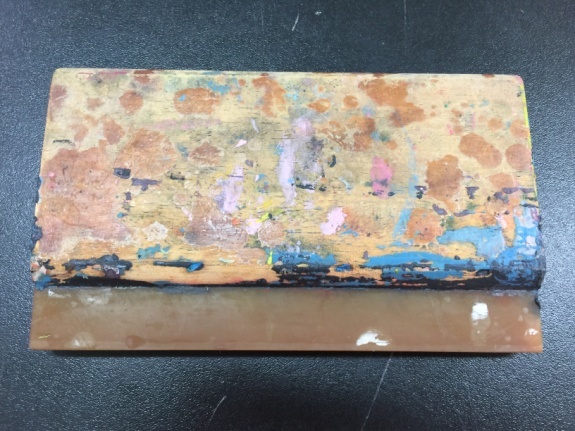 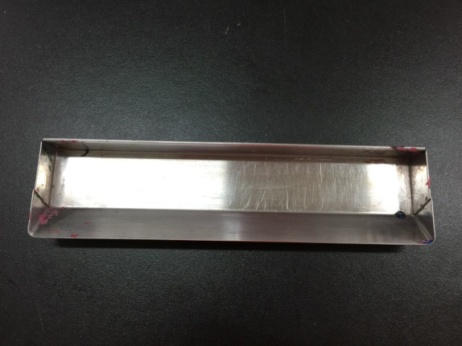 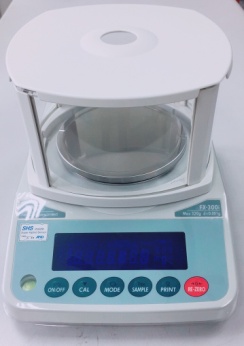 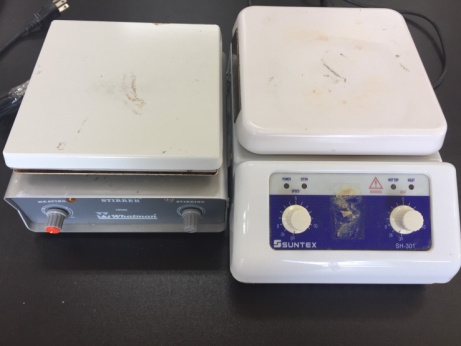      刮刀             刮槽          電子天平      加熱器  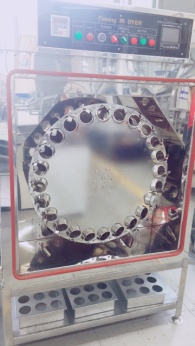 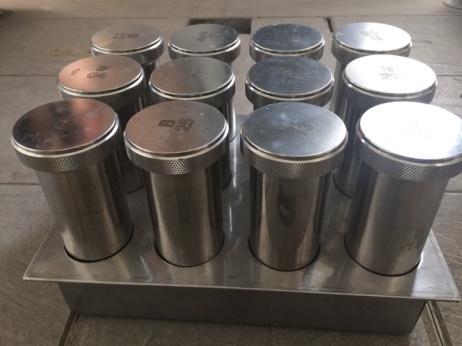 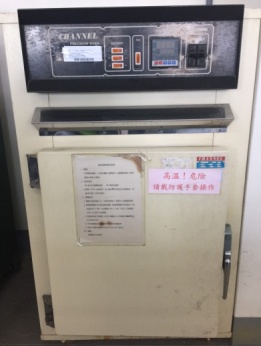   紅外線試色機      鋼杯        熱風循環烘箱     刮刀             刮槽          電子天平      加熱器    紅外線試色機      鋼杯        熱風循環烘箱     刮刀             刮槽          電子天平      加熱器    紅外線試色機      鋼杯        熱風循環烘箱     刮刀             刮槽          電子天平      加熱器    紅外線試色機      鋼杯        熱風循環烘箱     刮刀             刮槽          電子天平      加熱器    紅外線試色機      鋼杯        熱風循環烘箱     刮刀             刮槽          電子天平      加熱器    紅外線試色機      鋼杯        熱風循環烘箱     刮刀             刮槽          電子天平      加熱器    紅外線試色機      鋼杯        熱風循環烘箱     刮刀             刮槽          電子天平      加熱器    紅外線試色機      鋼杯        熱風循環烘箱四、實習配方1.印染糊    (1) CMC糊       20g         (2) 35%氫氧化鈉  90mL       以上兩者調和均勻，共熱15分煮成糊冷卻後使用2.染色  (1)直接染料      3%   o.w.f  (2)硫酸鈉        20g/L  (3)碳酸鈉        1%   o.w.f  (4) 浴比              1：151.印染糊    (1) CMC糊       20g         (2) 35%氫氧化鈉  90mL       以上兩者調和均勻，共熱15分煮成糊冷卻後使用2.染色  (1)直接染料      3%   o.w.f  (2)硫酸鈉        20g/L  (3)碳酸鈉        1%   o.w.f  (4) 浴比              1：151.印染糊    (1) CMC糊       20g         (2) 35%氫氧化鈉  90mL       以上兩者調和均勻，共熱15分煮成糊冷卻後使用2.染色  (1)直接染料      3%   o.w.f  (2)硫酸鈉        20g/L  (3)碳酸鈉        1%   o.w.f  (4) 浴比              1：151.印染糊    (1) CMC糊       20g         (2) 35%氫氧化鈉  90mL       以上兩者調和均勻，共熱15分煮成糊冷卻後使用2.染色  (1)直接染料      3%   o.w.f  (2)硫酸鈉        20g/L  (3)碳酸鈉        1%   o.w.f  (4) 浴比              1：151.印染糊    (1) CMC糊       20g         (2) 35%氫氧化鈉  90mL       以上兩者調和均勻，共熱15分煮成糊冷卻後使用2.染色  (1)直接染料      3%   o.w.f  (2)硫酸鈉        20g/L  (3)碳酸鈉        1%   o.w.f  (4) 浴比              1：151.印染糊    (1) CMC糊       20g         (2) 35%氫氧化鈉  90mL       以上兩者調和均勻，共熱15分煮成糊冷卻後使用2.染色  (1)直接染料      3%   o.w.f  (2)硫酸鈉        20g/L  (3)碳酸鈉        1%   o.w.f  (4) 浴比              1：151.印染糊    (1) CMC糊       20g         (2) 35%氫氧化鈉  90mL       以上兩者調和均勻，共熱15分煮成糊冷卻後使用2.染色  (1)直接染料      3%   o.w.f  (2)硫酸鈉        20g/L  (3)碳酸鈉        1%   o.w.f  (4) 浴比              1：151.印染糊    (1) CMC糊       20g         (2) 35%氫氧化鈉  90mL       以上兩者調和均勻，共熱15分煮成糊冷卻後使用2.染色  (1)直接染料      3%   o.w.f  (2)硫酸鈉        20g/L  (3)碳酸鈉        1%   o.w.f  (4) 浴比              1：15五、實習步驟棉織物→印染糊施印→低溫烘乾→淋洗→浸染→水洗→皂洗→烘乾                                        (30~40℃)     (95℃×30分)    2g/L  (95℃)                                              (70℃×10分)棉織物→印染糊施印→低溫烘乾→淋洗→浸染→水洗→皂洗→烘乾                                        (30~40℃)     (95℃×30分)    2g/L  (95℃)                                              (70℃×10分)棉織物→印染糊施印→低溫烘乾→淋洗→浸染→水洗→皂洗→烘乾                                        (30~40℃)     (95℃×30分)    2g/L  (95℃)                                              (70℃×10分)棉織物→印染糊施印→低溫烘乾→淋洗→浸染→水洗→皂洗→烘乾                                        (30~40℃)     (95℃×30分)    2g/L  (95℃)                                              (70℃×10分)棉織物→印染糊施印→低溫烘乾→淋洗→浸染→水洗→皂洗→烘乾                                        (30~40℃)     (95℃×30分)    2g/L  (95℃)                                              (70℃×10分)棉織物→印染糊施印→低溫烘乾→淋洗→浸染→水洗→皂洗→烘乾                                        (30~40℃)     (95℃×30分)    2g/L  (95℃)                                              (70℃×10分)棉織物→印染糊施印→低溫烘乾→淋洗→浸染→水洗→皂洗→烘乾                                        (30~40℃)     (95℃×30分)    2g/L  (95℃)                                              (70℃×10分)棉織物→印染糊施印→低溫烘乾→淋洗→浸染→水洗→皂洗→烘乾                                        (30~40℃)     (95℃×30分)    2g/L  (95℃)                                              (70℃×10分)六、實習成品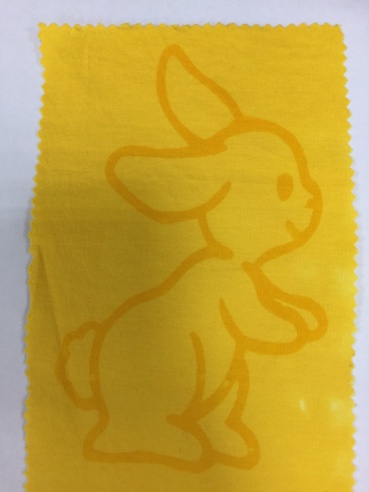 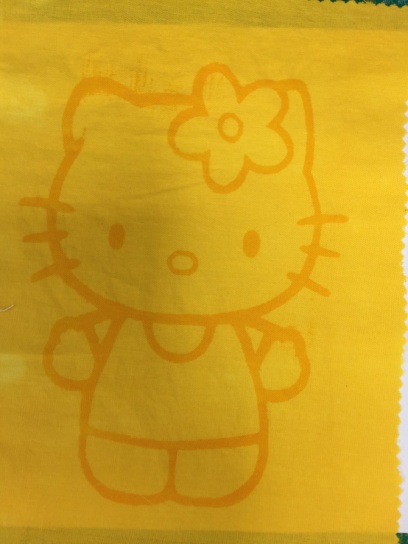 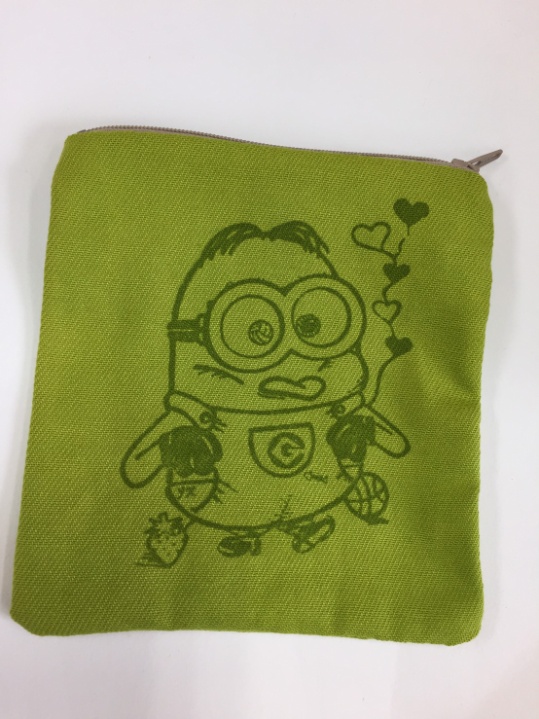 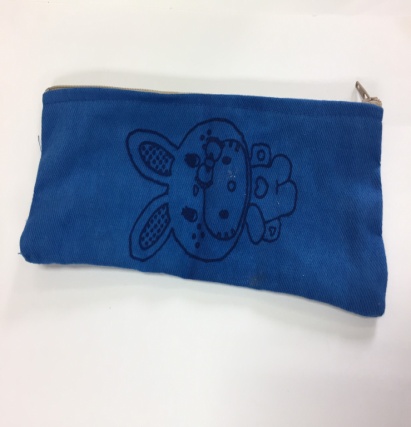 七、實習心得八、問答題1.何謂定型浸染？2.定型浸染之印染步驟？1.何謂定型浸染？2.定型浸染之印染步驟？1.何謂定型浸染？2.定型浸染之印染步驟？1.何謂定型浸染？2.定型浸染之印染步驟？1.何謂定型浸染？2.定型浸染之印染步驟？1.何謂定型浸染？2.定型浸染之印染步驟？1.何謂定型浸染？2.定型浸染之印染步驟？1.何謂定型浸染？2.定型浸染之印染步驟？